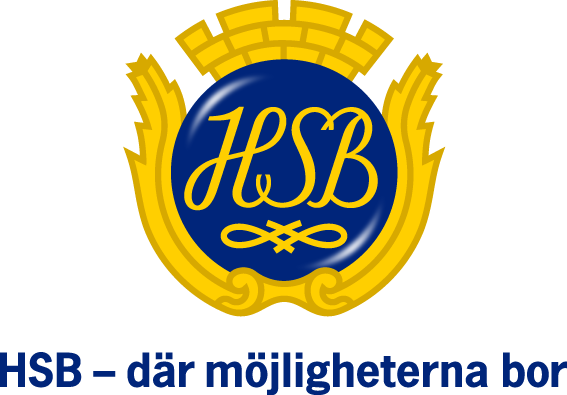 				Medlemmar i Brf.				Båtsmanstorpet Mölnlycke	Inre förändringar i lägenheter och/eller yttre förändring på fasader och markDet krävs styrelsens godkännande till väsentliga inre förändringar och alla förändringar på föreningens fasader eller på mark vid lägenheten. Altaner, staket, plank, grindar, markiser med mera, bör ges ett enhetligt utförande i vårt grupphusområde. Gäller det yttre förändringar så ska ni informera de närmaste grannarna så att de har tillfälle att lämna synpunkter på åtgärden och möjlighet att yttra sig i frågan. För att förändringen eventuellt ska kunna godkännas så ska blanketten och eventuella bilagor vara signerade av grannarna. Gör en kortfattad beskrivning av utförande, material, färgkulört och bifoga eventuell ritning.Det är inte tillåtet att sätta upp egna paraboler på tak och fasader. Bygglov ska även sökas för skärmtak och plank förutom fastighetsägarens/styrelsens tillstånd. Skärmtak ska utföras av plan kanalplast.Påskrift av grannar (gäller vid yttre förändringar)Blanketten lämnas i styrelsens brevlåda vid gemensamhetslokalen eller mailas till brfbatsmanstorpet@outlook.com Med vänlig hälsningStyrelsenNamnNamnAnkares väg nr. Lägenhet nr.Skriv på baksidan om raderna inte räcker till.Skriv på baksidan om raderna inte räcker till.Skriv på baksidan om raderna inte räcker till.Skriv på baksidan om raderna inte räcker till.DatumNamnteckningNamnteckningNamnteckningNamnSignaturAnkares väg nr.NamnSignaturAnkares väg nr.